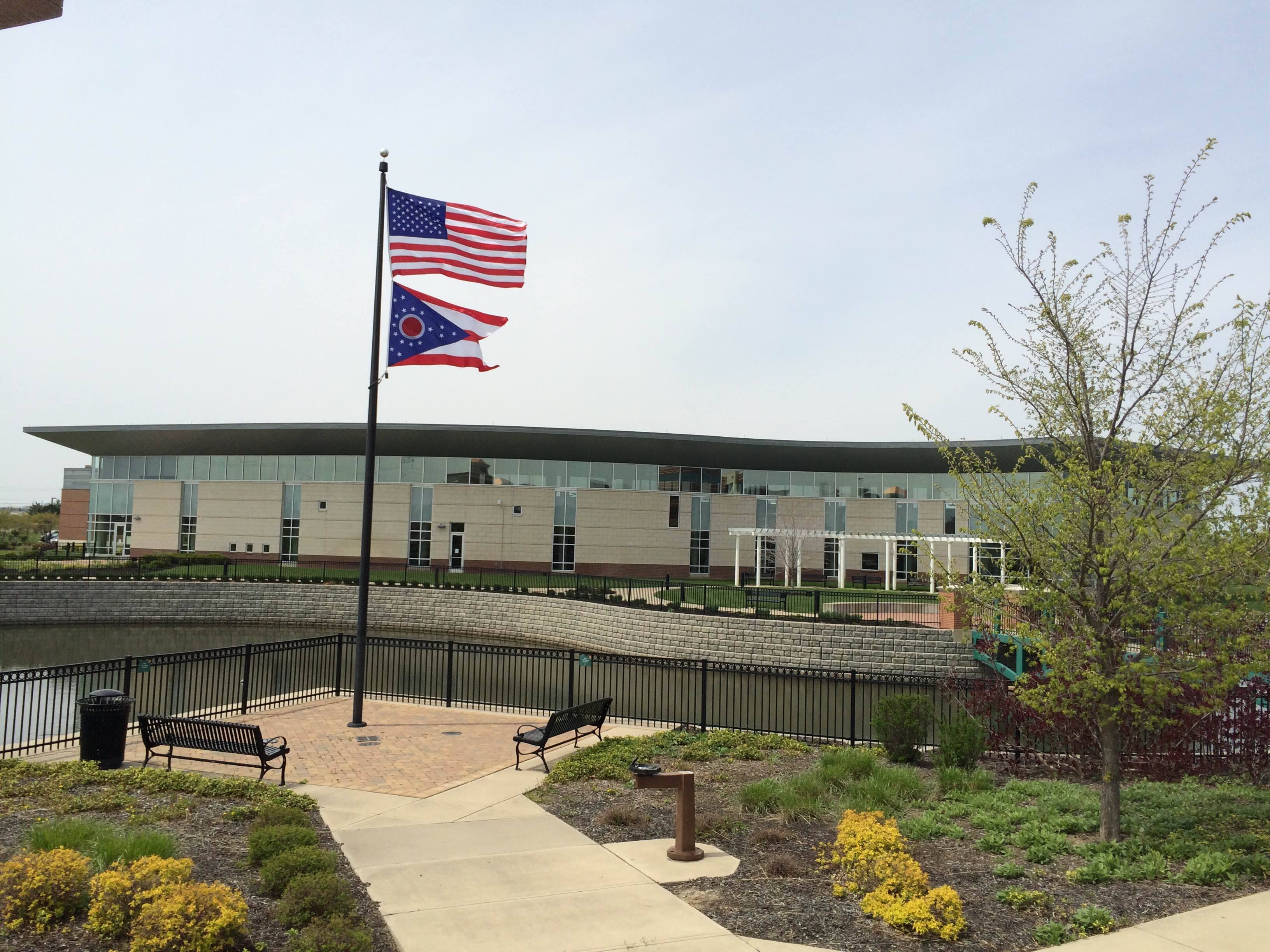 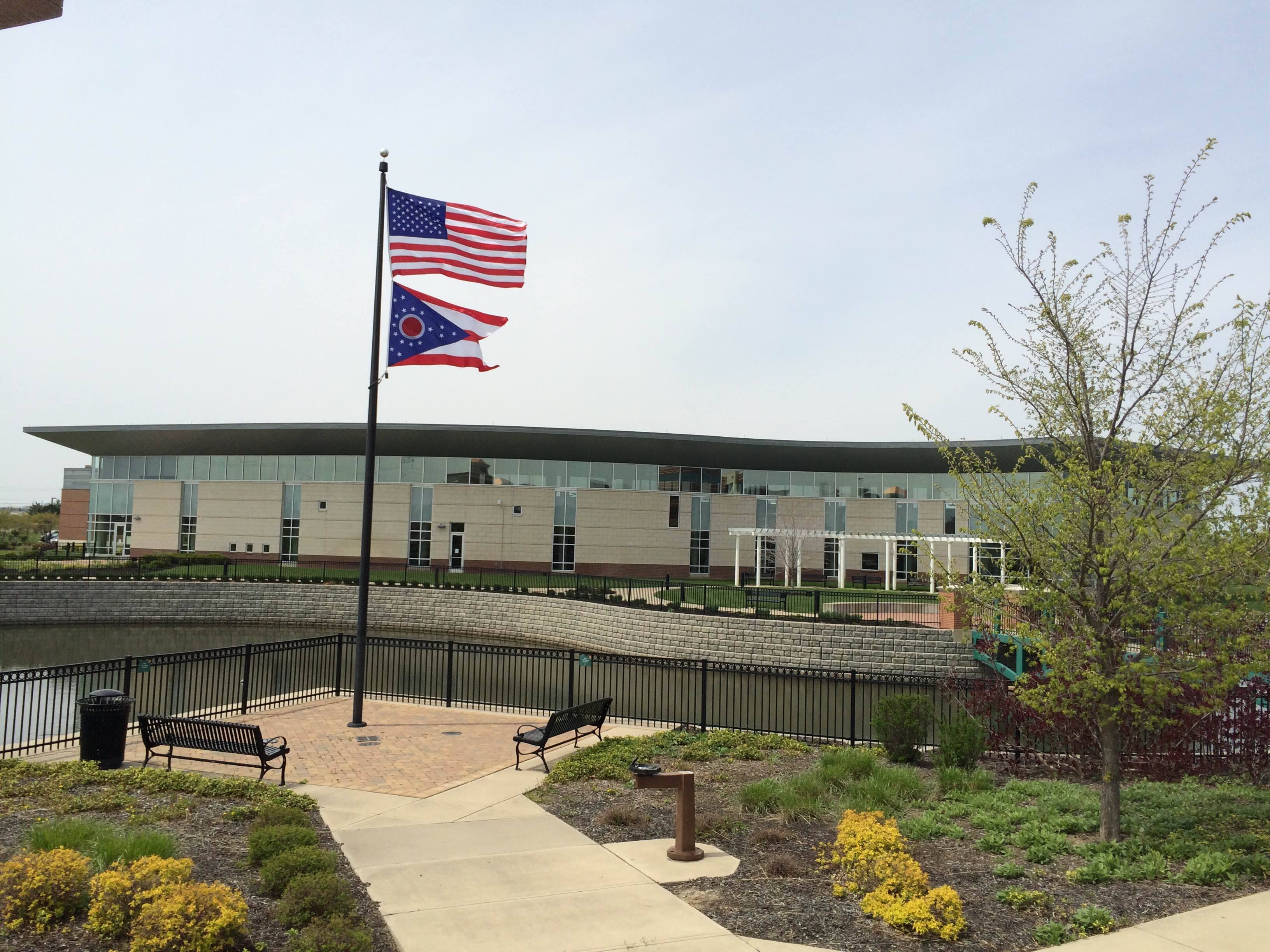 Draft AgendaBoard of Trustees—MidPointe Library SystemFebruary 16, 20221:10 p.m. Regular MeetingWest Chester BranchCall to Order 
Opening ExerciseRoll Call
Adoption of AgendaPublic CommentMiddletown City Liaison UpdateApproval of Minutes 
Approve the January 19, 2022, Organizational Meeting Minutes
2022 Board Committee Roster
Fiscal Officer’s ReportJanuary 2022 Financial Report, Investments, and DonationsDirector’s ReportLiberty/Yankee Road – RFQ UpdateCredit Card Audit ReportPublic Services Report
Community Engagement Report
Human Resources ReportStaffing and HR Updates Board Comments
AdjournmentEnclosures:Draft of the January 19, 2022 Organizational Meeting MinutesJanuary 2022 Financial ReportDirector’s ReportPublic Services ReportCommunity Engagement ReportStaffing and HR Updates2022 Board Committee RosterCredit Card Audit Report